Anailís ar an Tionscadal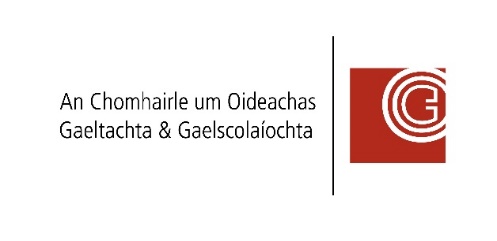 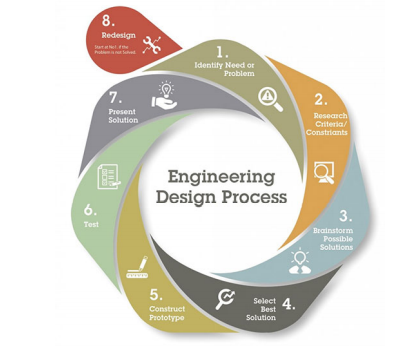 